Incentivising excellence: Attracting high-achieving teaching candidates BETA worked with the Quality Initial Teacher Education Review to test what incentives would appeal to high-achieving teaching candidates.We ran a discrete choice experiment with young high-achievers and mid-career professionals. We found:Figure 1-Additional probability of choosing teaching over a ‘baseline job’ (in percentage points) for Young High-Achievers (18-25 year-olds with an ATAR of 80 or above).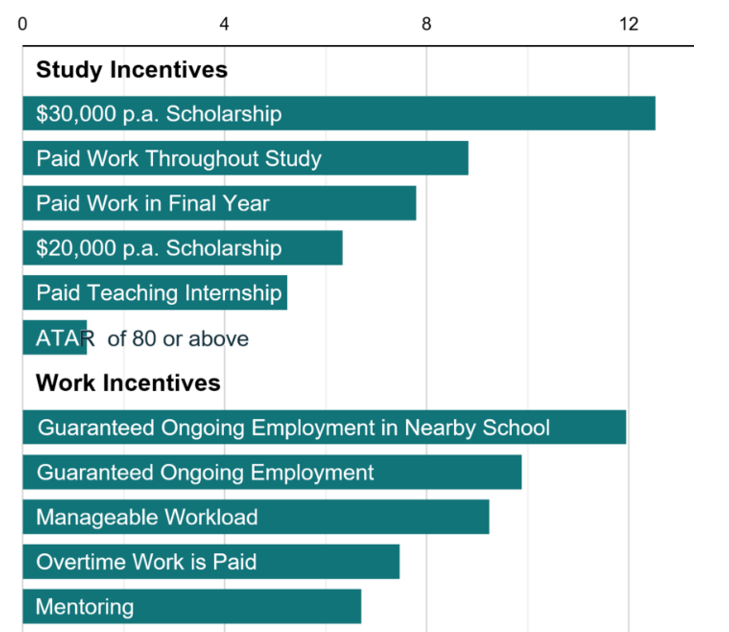 Figure 2- Additional probability of choosing teaching over a ‘baseline job’ (in percentage points) for Mid-Career Professionals (26-60 year olds with a Bachelor’s degree or higher).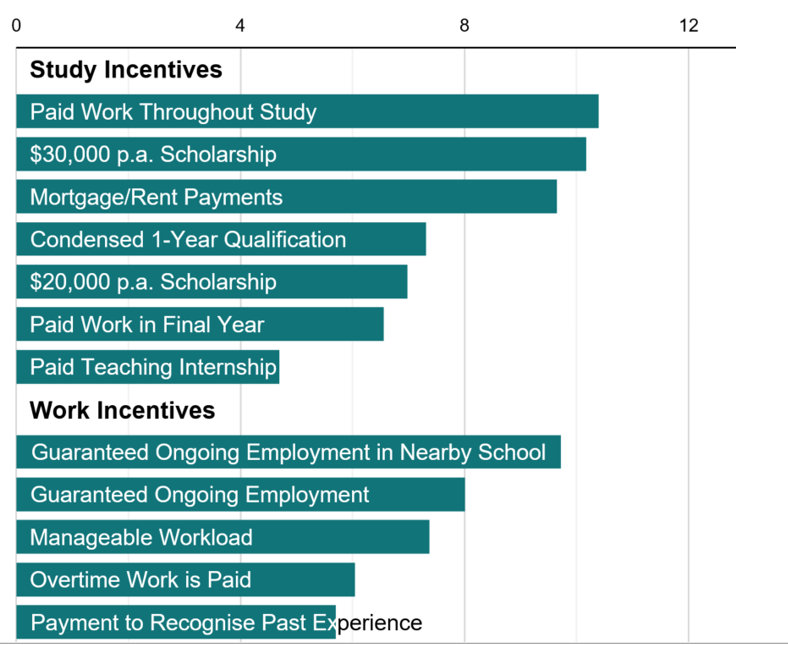 (For our study, we defined baseline job to have no study or work incentives, $60,000 starting pay and $100,000 top pay.)Work, study and financial incentives play a part in encouraging people to a career in teaching. This research contributes to our understanding of how to best attract high-achieving candidates to the profession.